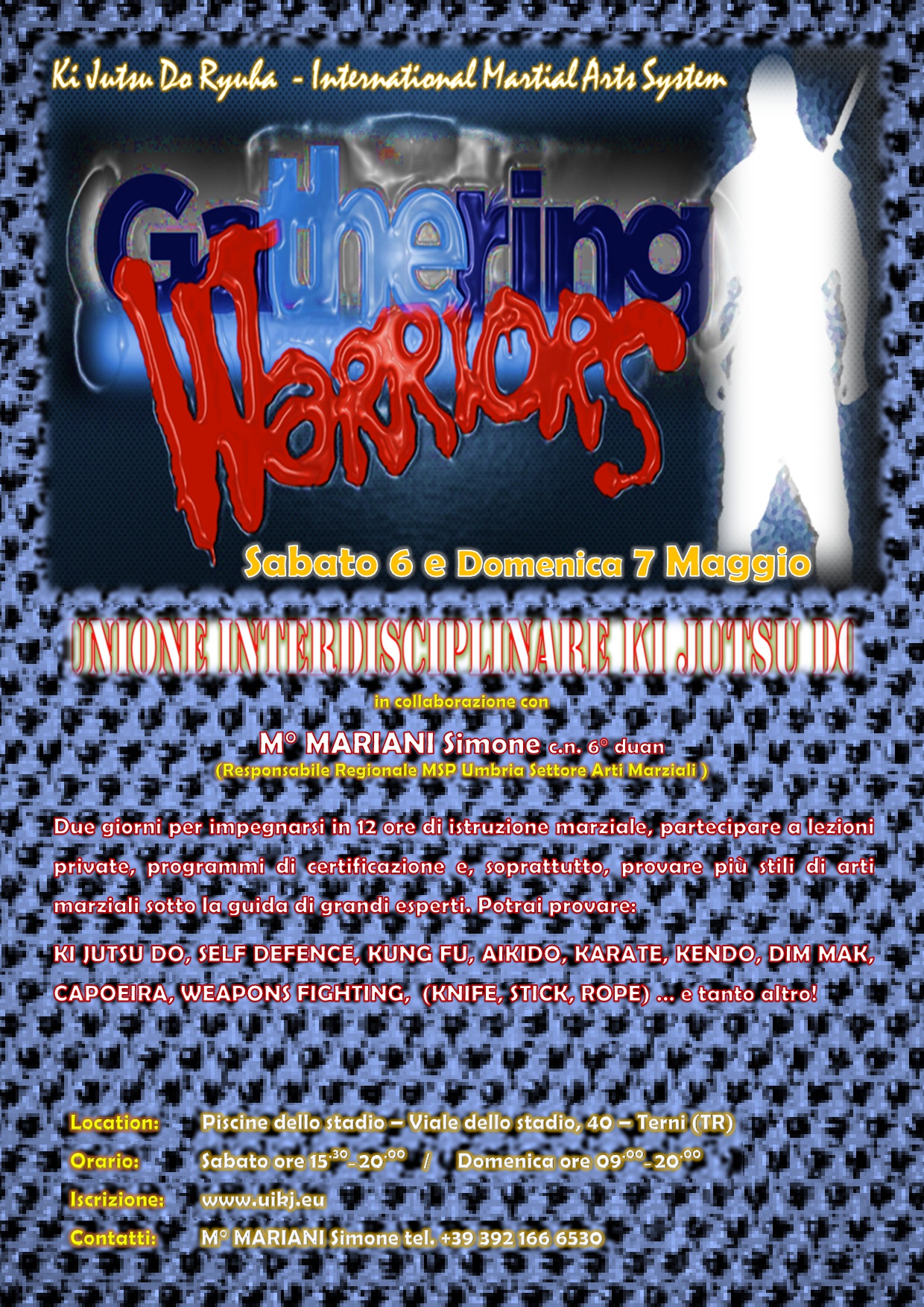 INFORMAZIONI GENERALIPARTECIPAZIONEIl seminario è solo su preiscrizione aperto a tutti i praticanti e non di Arti Marziali iscritti a qualsiasi Ente o Associazione.EQUIPAGGIAMENTO - Keikogi e/o tuta da ginnasticaLUOGO SVOLGIMENTOIl seminario si terrà presso: 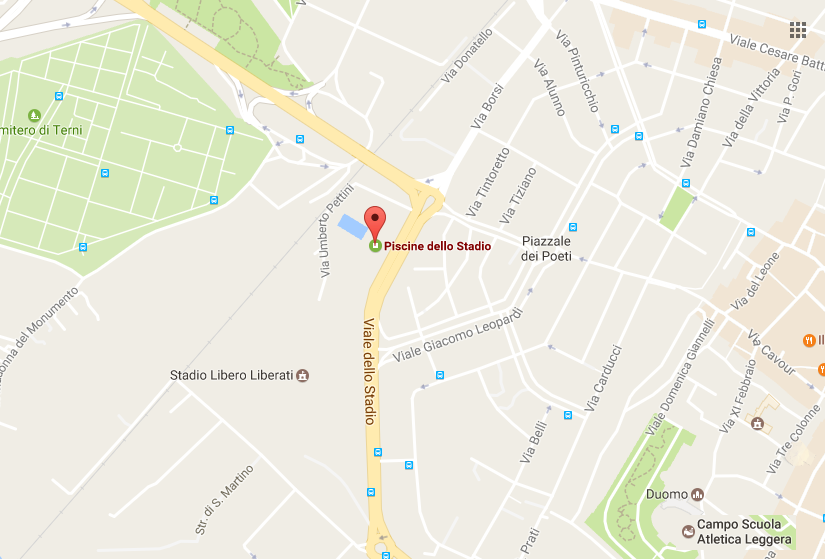 PISCINE DELLO STADIO - Terni (IT)MODALITÀ PRENOTAZIONE OBBLIGATORIAPer poter seguire il seminario necessita obbligatoriamente prenotarsi riempiendo il modulo allegato in ogni sua parte ed inviarlo via mail a: Kijutsudoacademy@gmail.com entro e non oltre il 30.04.2017. ACCOMPAGNATORI NON PRATICANTISono previsti sessioni di allenamento/prova per accompagnatori non praticanti e bambini.SISTEMAZIONEGli spostamenti, l’alloggio ed i pasti sono ad esclusivo carico di ciascun partecipante.QUOTA PARTECIPAZIONE E SALDOTutte le info sono da richiedere al M° MARIANI Simone tel. +39 392 166 6530.RIPRESE E FOTODurante il seminario non sono ammessi né foto né filmati.VARIETutti i partecipanti al seminario riceveranno un ATTESTATO DI PARTECIPAZIONE.Su richiesta sarà possibile sostenere esami per riconoscimento gradi.Resta aggiornato visitandoci su: www.uikj.eu, Facebook, YouTube, Twitter